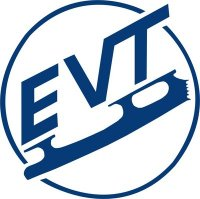 KilpailukutsuML MINOREIDEN, YL DEBYTANTTIEN LOHKON I 2. VALINTAKILPAILU 10.2.2018Etelä-Vantaan Taitoluistelijat ry (EVT) kutsuu STLL:n jäsenseurojen rekisteröityneitä lisenssin tai kilpailuluvan lunastaneita muodostelmaluistelun minorijoukkueita sekä vaadittujen perus- ja elementtitestien suorittaneita yksinluistelun debytantteja lohkon I 2. valintakilpailuun.Paikka		Tikkurilan Trio-Areena, Läntinen Valkoisenlähteentie 52-54, 01300 Vantaa		http://www.urheilupuisto.com/karttaAika ja alustavaaikataulu	Lauantai 10.2.2018Minoreiden ja debytanttien kilpailun yhteydessä järjestetään ML SM-junioreiden 3. valintakilpailu ja SM-noviisien kutsukilpailu.Minoreille, debytanteille ja SM-noviiseille ei järjestetä harjoituksia eikä jäähän tutustumista.Tarkempi aikataulu ilmoitetaan kilpailuvahvistuksessa. Järjestävä seura pidättää oikeuden aikataulumuutoksiin.Kilpailusarjat Muodostelmaluistelu (ML):Minorit: VO, ohjelman kesto 3 min +/- 10 sYksinluistelu (YL):Debytantit, tytöt: VO, ohjelman kesto 3 min 10 s +/- 10 sSäännöt ja arviointiKilpailussa noudatetaan ISU:n ja STLL:n sääntöjä kaudelle 2017-18. Kaikissa sarjoissa käytetään ISU-arviointijärjestelmää.Tuomaristo 	STLL on nimennyt kilpailun tuomariston ja se ilmoitetaan vahvistuksessa.IlmoittautuminenYksinluistelijoiden ilmoittautuminen tehdään sähköpostitse viimeistään 15.01.2018 osoitteeseen debyvalinta.evt@gmail.com liitteenä olevilla lomakkeilla. Muodostelmaluistelijoiden ilmoittautuminen tehdään sähköpostitse viimeistään 15.01.2018 osoitteeseen muokkakisat.evt@gmail.com                                                                                                                  Yksinluistelijoiden ilmoittautumisessa on mainittava:kilpailijoiden etu- ja sukunimiseurasyntymäaikakilpailulisenssin / -luvan maksupäiväseuran edustaja kilpailupaikallatieto testiin osallistumisestasähköpostiosoite vahvistusta vartensähköpostiosoite tai pankkiyhteystiedot tuomarikululaskutusta vartenMuodostelmaluistelujoukkueiden ilmoittautumisessa on mainittava:seurajoukkueen nimisarjavalmentajatjoukkueenjohtaja (1) sekä hänen puhelinnumeronsa kilpailun aikanahuoltajat (max 3, mukaan lukien kuvaaja)mahdollinen bussikuljettajaluistelijoiden nimetluistelijoiden syntymäajatotsikkokenttään: ILMOITTAUTUMINEN/2VK/SARJA/SEURA/JOUKKUEJälki-ilmoittautuminen sääntökirjan kohdan 15.4. mukaisestiOsallistumisen peruutukset sääntökirjan kohdan 15.5 mukaisesti.IlmoittautumismaksutYL debytantit 35€/luistelijaML minorijoukkueet 100€/joukkueIlmoittautumismaksu maksetaan 01.02.2018 mennessä Etelä-Vantaan Taitoluistelijoiden tilille FI76 4055 0010 0893 20.Merkitkää maksu MINORIT 2. VK/JOUKKUE tai DEBYTANTIT 2. VK/SEURATuomarikulut laskutetaan osallistujilta jälkikäteen.Suunniteltu ohjelma –lomakeTarkistetut ja voimassaolevat lomakkeet toimitetaan viimeistään 01.02.2018 osoitteeseen YL: debyvalinta.evt@gmail.comML: muokkakisat.evt@gmail.comotsikkokenttään: SUUNNITELTU OHJELMA/2VK/SARJA/SEURA/JOUKKUE.
KilpailumusiikitKilpailumusiikit soitetaan sähköisenä mp3-tiedostona. Musiikit pyydetään toimittamaanviimeistään 01.02.2018 osoitteeseen ML: jani.jalonen.jj@gmail.com  nimettynä SARJA_JOUKKUE YL: debyvalinta.evt@gmail.com nimettynä SARJA_LUISTELIJA_SEURA.Yksinluistelijoiden musiikkitiedostot pyydetään toimittamaan seuroittain kootusti.Varasoittimena on CD-soitin. CD (CD-R –tyyppinen levy) toimitetaan akkreditoinnin yhteydessä kilpailutoimistoon. CD-levyyn on merkittävä joukkue/luistelija, seura, sarja sekä musiikin kesto. Musiikista tulee olla mukana myös varakopio.YL elementtitestitKilpailussa suoritettavat yksinluistelun elementtitestit ilmoitetaan kilpailuilmoittautumisen yhteydessä liitteenä olevalla testi-ilmoittautumislomakkeella.Testipassit luovutetaan kilpailutoimistoon akkreditoinnin yhteydessä ja ne palautetaan luistelijalle kilpailun jälkeen paikan päällä. Tarvittaessa testipassit voidaan myös postittaa, tällöin testipassin mukana on jätettävä valmiiksi osoitetiedoilla täytetty sekä postimerkillä varustettu palautuskuori.ML käsiohjelmaJoukkueiden kuvat sekä linkki joukkueen kotisivulle julkaistaan kilpailun nettisivuilla. Pyydämme lähettämään joukkuekuvan ja käsiohjelmalomakkeen ilmoittautumisen yhteydessä. Varsinaista painettua käsiohjelmaa ei tehdä.Arvonta 	Luistelujärjestyksen arvonta suoritetaan koneellisesti ISU-tuloslaskentajärjestelmää käyttäen järjestävän seuran toimesta. Arvonnan ajankohta ilmoitetaan vahvistuksessa. Luistelujärjestykset julkaistaan arvonnan jälkeen kilpailun nettisivuilla.Ruokailu	Sekä yksinluistelijoilla että joukkueilla on ruokailumahdollisuus Tikkurilan Urheilutalon kahvilassa. Ruokailun haluavat joukkueet tilaavat sen itse kilpailun nettisivuilla olevan tarjouksen mukaisesti Hotelli Tikkurilan vastaanotosta puh. 09-838 400 tai hotelli@urheilupuisto.com . 	Trio Areenalla on myös kahvila, http://www.icecafe.fi/Pääsyliput 	Katsomossa on numeroimattomat paikat. Pääsylippuja on saatavissa vain Trio-Areenan lipunmyynnistä hallin pääovien luona. Lipunmyynti aukeaa tuntia ennen kilpailun alkua, jolloin myös hallin ovet aukeavat yleisölle. Maksuvälineenä käy käteinen.Pääsylippujen hinnat:• Aikuiset: 8€• Eläkeläiset, opiskelijat ja lapset 4-16 –vuotta: 5€Kilpailun johtajaAnnariitta Virta, puh. 0400 724 704, evt.annariitta@gmail.comTERVETULOA!https://evt.sporttisaitti.com/kilpailut/muodostelmaluistelu/kilpailut-2017-2018/ml-minorit-ja-yl-debytantit-2-va/Jakelu EVT, HaTaL, HeiTa, HTK, HyTL, JoKa, JyTLS, KoTa, KTL, KuLS, KuTa, LeTaL, LrTL, Lt, ML, NTL, SalPa, TL, TTK, VTL, VG-62, STLL, TuomaritLiitteet 		IlmoittautumislomakkeetYL testi-ilmoittautumislomakeSuunniteltu ohjelma –lomakkeetTrio Areenan pohjakarttaKäsiohjelmalomake Klo 9.00ML minorit VO kilpailuKlo 10.00ML minorit palkintojenjakoKlo 11.00ML SM-juniorit LO harjoitusKlo 12.30YL debytantit VO kilpailuKlo 18.00ML SM-juniorit LO kilpailuKlo 19.00ML SM-noviisit VO kutsukilpailu